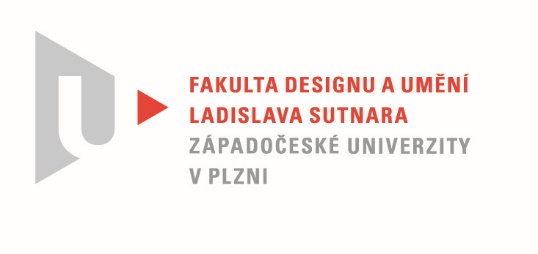 Protokol o hodnoceníkvalifikační práce Název bakalářské práce: MÉDIA A EXPERIMENT /Performance a videoart/Práci předložil student:  BENEŠOVÁ DanielaStudijní obor a specializace:  Multimediální design, specializace Nová médiaPosudek oponenta práce   Práci hodnotil: PhDr. Mgr. Andrea Sloupová  Ph.D.Cíl práceCílem Daniely Benešové bylo vytvořit „koncept spočívající v absolutním propojení dvou aktérů, dosaženém na základě obleku […], experiment s fyzickým průběhem akce a reakce dvou na sobě nezávislých těles propojených vnějším elementem, v tomto případě látkou “, jenž je založen na „principu reciprocity mezi dvěma celky, které ve videu působí jako organická tělesa více než jako lidské bytosti.“ Jak autorka uvádí, jejím původním záměrem byla performance realizovaná před diváky. Vzhledem k přetrvávajícím protiepidemickým opatřením ji v konečné podobě pojala ve formě video artu, přičemž využila kontrastu dvou odlišných prostředí. Na základě zhlédnutého videa mohu konstatovat, že cíl práce byl formálně i fakticky naplněn.Stručný komentář hodnotiteleK realizaci autorka přistupovala s mimořádným zaujetím; jak konstatuje, impulzem pro ni byla loňská performance na vernisáži projektu Sound Specific Vladimíra Merty, jíž se účastnila jako aktér. Promyšleně si stanovila postup, který konzultovala s danými odborníky, a dílčí cíle, k jejichž dosažení neváhala zkoušet jiné přístupy a možnosti. Hlavní přínos projektu spatřuji v subjektivní rovině, přínos pro obor v rovině transdisciplinární. V teoretické části doporučuji přesnější formulování a citování bibliografických údajů a celkovou korekturu textu.Vyjádření o plagiátorstvíZnámky plagiátorství jsem v samotném díle ani v textovém doprovodu neshledala.4. Navrhovaná známka a případný komentářBakalářskou práci doporučuji k obhajobě s hodnocením stupněm výborně.Datum: 27. 5. 2021				                   PhDr. Mgr. Andrea Sloupová Ph.D.